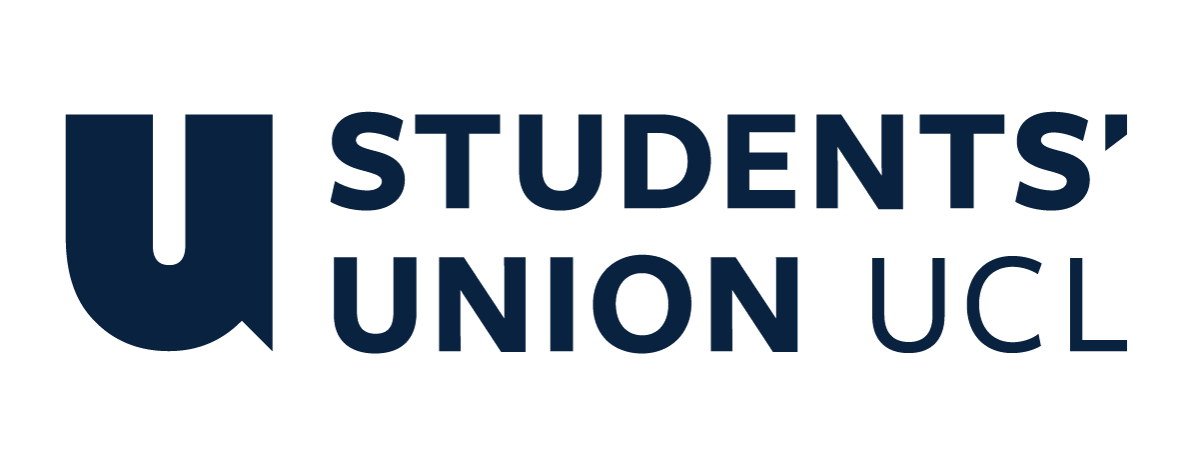 The Constitution of Students’ Union UCL Jitsu ClubNameThe name of the club/society shall be Students’ Union UCL Jitsu Club.The club/society shall be affiliated to Students’ Union UCL.Statement of IntentThe constitution, regulations, management and conduct of the club/society shall abide by all Students’ Union UCL policy, and shall be bound by the Students’ Union UCL Memorandum & Articles of Association, Byelaws, Club and Society Regulations and the club and society procedures and guidance – laid out in the ‘how to guides’.The club/society stresses that it abides by Students’ Union UCL Equal Opportunities Policies, and that club/society regulations pertaining to membership of the club/society or election to the club/society shall not contravene this policy.The Club and Society Regulations can be found on the following webpage: http://studentsunionucl.org/content/president-and-treasurer-hub/rules-and-regulations.The Society CommitteePresidentThe president’s primary role is laid out in section 5.7 of the Club and Society Regulations.TreasurerThe treasurer’s primary role is laid out in section 5.8 of the Club and Society Regulations.Management of the club/society shall be vested in the club/society committee which will endeavour to meet regularly during term time (excluding UCL reading weeks) to organise and evaluate club/society activities.The committee members shall perform the roles as described in section 5 of the Students’ Union UCL Club and Society Regulations.Committee members are elected to represent the interests and well-being of club/society members and are accountable to their members. If club/society members are not satisfied by the performance of their representative officers they may call for a motion of no-confidence in line with the Students’ Union UCL Club and Society Regulations.Terms, Aims and ObjectivesThe club/society shall hold the following as its aims and objectives.The club/society shall strive to fulfil these aims and objectives in the course of the academic year as its commitment to its membership.The core activities of the club/society shall be: Running Jiu Jitsu training sessions 3 times a week during term time for club members, led by licensed Jiu Jitsu instructors in appropriate facilitiesCoordinating member participation in Jiu Jitsu gradings where members can be officially promoted in grade by the Jiu Jitsu FoundationOrganising club participation in 2 annual student Jiu Jitsu competitions, the Randori Nationals and the Atemi NationalsFacilitating members purchasing the correct equipment to safely participate in trainingEnsure the club remains affiliated with the British Jiu Jitsu Association Governing Body and The Jitsu Foundation, which ensures the instructors are appropriately trained and licensed and facilitate club participation in national competitions In addition, the club/society shall also strive to organise other activities for its members where possible: Host club socials over the course of the year to foster trust and friendship among club members, these socials should include at least; Karaoke, pub-crawl, treasure hunt, Christmas meal and regular post training pub tripsOrganise club-branded kit such as hoodies and T-shirts for members as memorabilia This constitution shall be binding on the club/society officers, and shall only be altered by consent of two-thirds majority of the full members present at a club/society general meeting. The Activities Executive shall approve any such alterations. This constitution has been approved and accepted as the Constitution for the Students’ Union UCL Jitsu Club. By signing this document the president and treasurer have declared that they have read and abide by the Students’ Union UCL Club and Society Regulations.President name:Si Ting LimPresident signature:Si Ting LimDate:30/07/2021Treasurer name:Chloe RichardsonTreasurer signature:Chloe RichardsonDate:30/07/2021